  جامعة المجمعة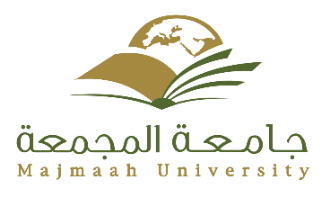 كلية التربية بالزلفيقسم العلوم التربويةتقرير عن سير التربية الميدانية للفصل الدراسي الثانيللعام الجامعي 1437 – 1438 هـلطالبات المستوى الثامن   القسم:   الرياضيات                                       اسم المشرفة الأكاديمية :د. رشا هاشم عبد الحميد محمد      يوم التدريب :الثلاثاء                                                                           المشرفة الأكاديمية/ د . رشا هاشم عبد الحميد                                                                                  التوقيع/  رشاالأسبوعاسم المدرسةعدد الطالباتعدد المشرفاتما تم إنجازه أثناء الزيارةالثانيم 5 ، م 7، م 913 طالبات6تم مقابلة مديرتي ومعلمات المدارس الثلاثة وتم اخبارهن بألية التربية الميدانية، وتم التأكيد علي المعلمات بضرورة حضور الطالبات معهن حصص للمشاهدة ووجدت أن الطالبات بالفعل دخلن حصص مشاهدة مع المعلمة في هذا اليوم، وتأكدت من أن كل معلمة وزعت على الطالبات دروس الوحدة التى يدرسن منها المرة المقبلة، وأن جميع الطالبات معهن كتب الرياضيات، وتم التأكد من انتظام الطالبات بالحضور في المدارس، وتم اخد ارقام تليفونات المديرات والمعلمات حتى يتحقق التواصل معهن.الثالثم 5 ، م 7، م 913 طالبات6تم مقابلة مديرات ومعلمات الثلاث مدارس وتم اعطائهن استمارات التقييم ، وتم اعطاء الادارية المسئولة عن الغياب استمارة لتسجيل حضور الطالبات فيها، وتم التأكد من انتظام الطالبات في الحضور.الرابعم54 طالبات2تم حضور الحصص الثلاث الأولى لثلاث طالبات وتم اعطائهن التوجيه والملاحظات على شرحهن، وتم حضور معلمتهن معى وتشاركنا الرأى حول الطالبات.الخامسم 75 طالبات2تم حضور الأربعة حصص الاولى مع اربعة طالبات وتم توجيه الطالبات الى الايجابيات والسلبيات التى يقعن فيها أثناء الشرح ، مع توجيههن الى كيفية الأداء بشكل أفضل في المواقف المتعددة التى أخطأن فيها أثناء الشرح وتم تعزيزهن حتى يكتسبن ثقة بأنفسهن.السادسم9 4 طالبات2تم الحضور الحصة الثانية والثالثة مع طالبتين ، وتم توجيهن الى الايجابيات والسلبيات في شرحهن وتم توجيههن الى الأداء الأفضل، وتم مشاهدة دفاتر تحضير الطالبات وتم تعديل الاخطاء. السابعم 54طالبات2تم حضور الحصص الثلاث الأولى مع ثلاثة الطالبات وتم توجيه الطالبات والتعليق على طريقة شرحهن والوسائل التعليمية التى يستخدمنها والايجابيات والسلبيات في الشرح وتم توجيههن .الثامنم 75 طالبات2تم حضور الخمس حصص الأولى مع الطالبات ووجدت ان مستوى ادائهم يتحسن للأفضل.التاسع---أجازةالعاشرم 94 طالبات2تم حضور اربعة حصص مع اربعة طالبات وتم توجيه الارشاد لهن ومشاهدة دفاتر تحضيرهن، وتم التأكد من الادارية من انتظام حضور الطالبات بالمدرسة.الحادى عشرم 54 طالبات2تم حضور ثلاث حصص للطالبات وتم تقديم التوجيه لهن، مع متابعة انتظام حضور الطالبات بالمدرسة، ومشاهدة دفتر التحضير لهن وتصحيحه.الثانى عشرم 75 طالبات2تم حضور الخمسة حصص الأولى مع جميع الطالبات حتي يتم تقييمهن جميعا للمرة الأخيرة.الثالث عشرم 94 طالبات2تم حضور الأربعة حصص الأولى مع جميع الطالبات، وتم التأكد من تحسن اداء الطالبات بشكل جيد وتم تصحيح دفاتر تحضيرهمالرابع عشرم 75 طالبات2تم حضور الحصتين الأولى والثانية مع طالبتين حتى يتم تقييمهن لأخر مرة.الخامس عشرم 5 ، م 98 طالبات4تم المرور على المدرستين ومقابلة كل من معلماتهن ومديرات المدرسة للتأكد من انتظام حضور الطالبات في الأسابيع السابقة وسؤالهن عن أى ملاحظات حول الطالبات وتم سؤال  المعلمات عن تقييمهن للطالباتالسادس عشرم 5 ، م 7، م 913 طالبة6تم المرور على المدرستين لاستلام تقييم المعلمات والمديرات للطالبات.